The third day in BulgariaThe R.I.V.E.R.S.The working day began with an international seminar on "Designathion method", which was attended by teachers and students. Designathon Works views children as changing, engaged citizens, activists, scientists and inventors. The application of the method enables students to develop their abilities and be active citizens of the changing world. The lecturer of the seminar was Mrs. Ralitsa Popova from the association "Knowledge" Lovech. With interesting games she managed to provoke the teams to express their views on the assigned tasks and to understand that the special knowledge is for special people. The guests visited the attractive "Golden Park" in the city, where the folk custom "Silent Water" was recreated with students from PGSS "Sergei Rumyantsev" under the guidance of the director Mrs. Antoaneta Necheva. The legend of the Zlatna Panega River was also presented. An oath was signed on the river bank for the twinning of the rivers from the partner cities. The coordinators expressed hope that this twinning would lead to closer relations between students and representatives of cities and schools, both culturally, socially and historically, as well as in terms of environmental protection and rivers in particular.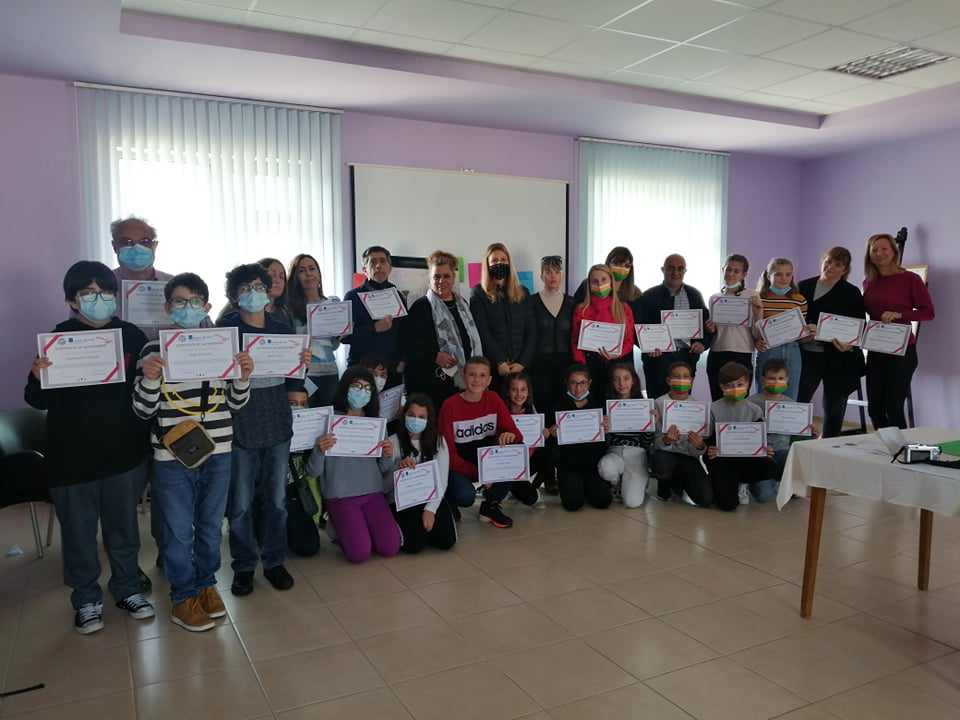 